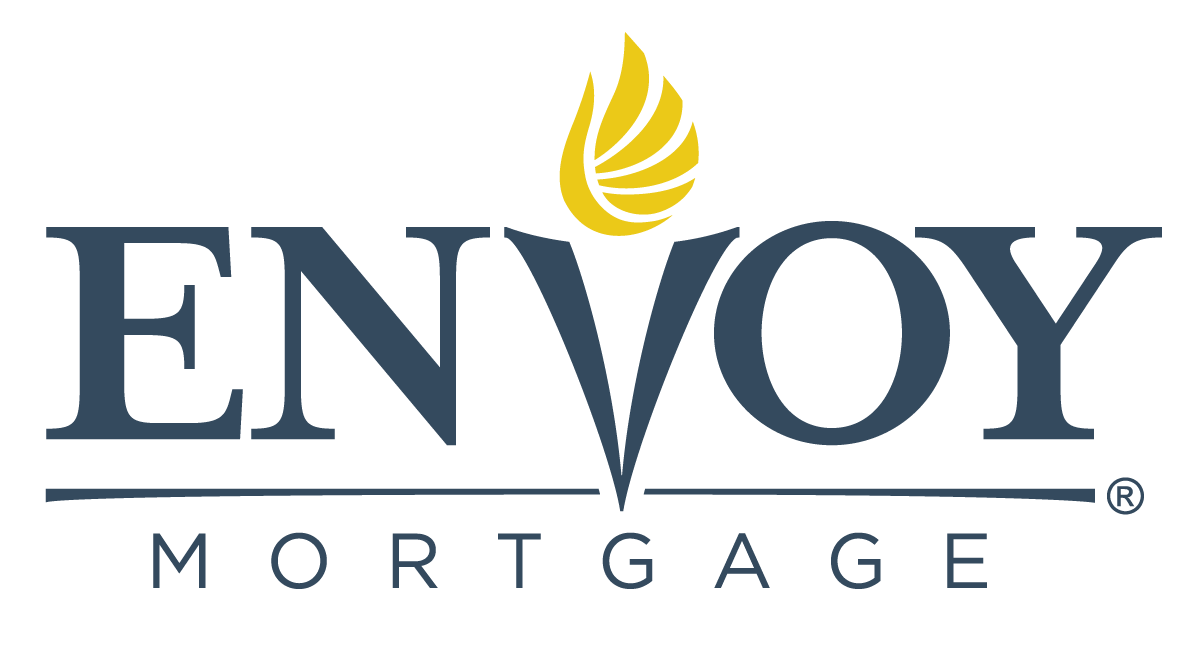 Note:  This form is required to be completed and should be used in addition to the “Uniform Borrower Assistance Form” to provide detailed information regarding recurrent monthly expenses. *In certain circumstances, Envoy may require supporting documentation relevant to your monthly expenses, i.e. copies of utility bills, cell phone bills, medical bills, alimony/child support payments, and other recurring expenses not captured on your credit report.Monthly Household Expenses and Debt PaymentsLOAN NUMBER __________________________________ # of Individuals Living in Property_________________First Mortgage PaymentSecond Mortgage PaymentHomeowner's Insurance (if non-escrowed)Property Taxes (if non-escrowed)Credit Cards/Installments (minimum monthly payment)Alimony/ Child Support payments (*)Auto - Lease paymentsAuto - InsuranceAuto - GasHOA/Condo Fees/ Property Maintenance (*)Mortgage payments on other propertiesFoodUtilities – Electric (*)Utilities – Gas/Heating (*)Utilities – Water (*)Utilities – Other (*)Medical (*)Entertainment (*)Child Care (*)Cell Phone (*)Other (*)Other (*)Other (*)Other (*)TOTAL